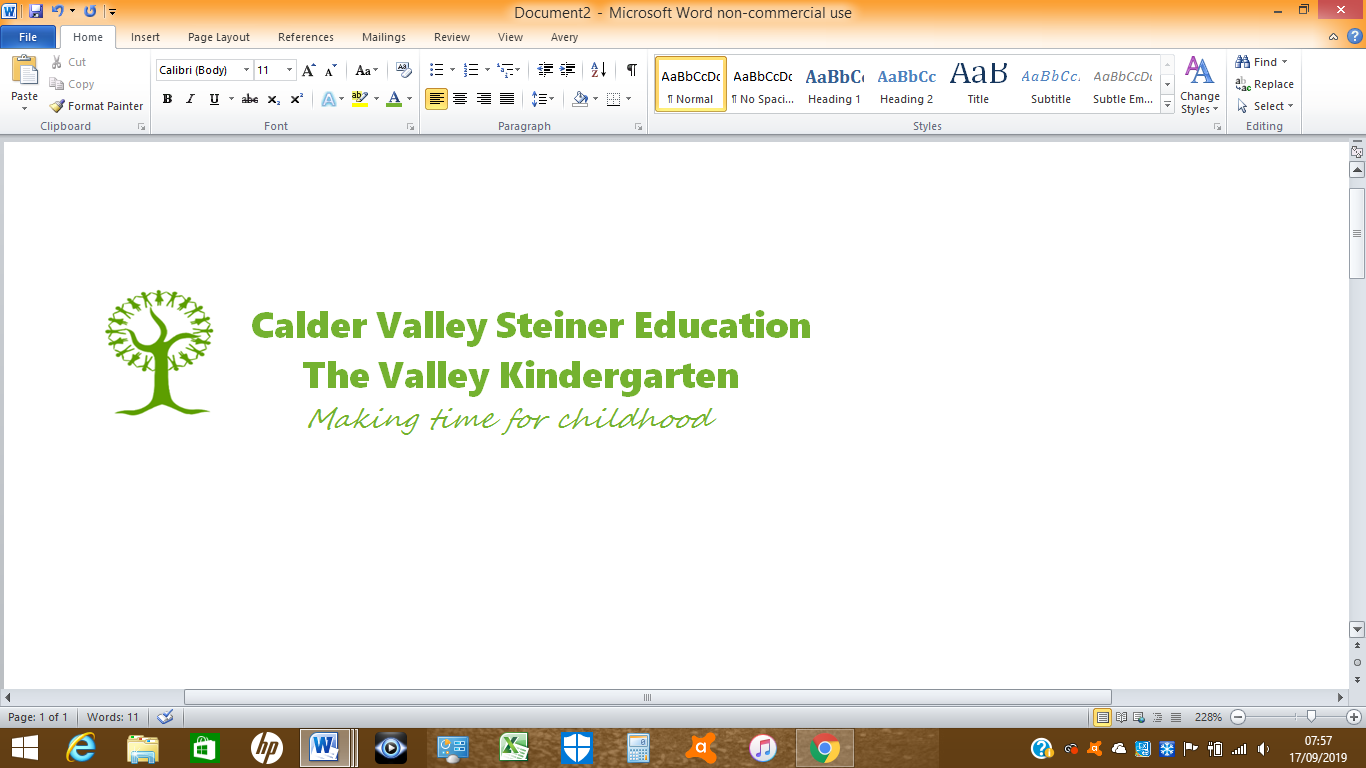 IntroductionThe Calder Valley Steiner Education has a non-smoking (including e-cigarettes) policy.Purpose The purpose of this policy is to set out guidance for those who do smoke who may work or who may visit CVSE premises (i.e. parents or visitors).Responsibilities.It is the responsibilities of all staff to adhere to the policy and to ensure visitors know of and adhere to the policy.Policy – for teaching staffCVSE has a no smoking policy therefore there will not be any smoking permitted on CVSE premises.If a teacher smokes they will not smoke during kindergarten hours.After kindergarten has finished a teacher will not smoke in front of any children who may still be at the kindergarten.Any teacher needing to smoke will go out of sight of any remaining children and the public.Any teacher who does smoke will ensure compliance with this policy and maintain the professional standing of themselves and the kindergarten.Policy – for visitors.CVSE has a no smoking policy therefore there will not be any smoking permitted on CVSE premises.If any visitor is seen smoking on the grounds they will be asked to put out the cigarette and dispose of it safely or leave the kindergarten grounds.Monitoring Compliance.All staff will be aware of this policy.Any visitors who smoke will be aware of this policy.This policy will be regularly reviewed.Non-SmokingPolicy Non-SmokingPolicy AuthorsKate LunnPolicy LeadKate LunnDate Ratified by management teamMarch 2013StatusRatified by Management Team March 2013Last Review Date January 2020Policy NumberCVSE doc 44